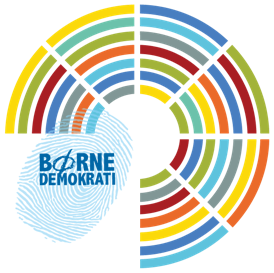 SAMTYKKE: Deltagelse i Børnedemokratiet i indsæt navn på boligafdeling Kære forældreDit barn har vist interesse for at blive børnedemokrat i indsæt navn på boligafdeling og det er vi meget glade for!
Vi skriver for at få din tilladelse til at dit barn kan deltage i de aktiviteter, der vil være som børnedemokrat. Børnedemokratiet handler om at inddrage børn i beboerdemokratiet og give dem indflydelse på eget liv, der hvor de bor. Børnedemokrater deltager i mange forskellige aktiviteterSom børnedemokrat vil dit barn have mulighed for, at deltage i aktiviteter i boligområdet. Aktiviteterne kan være alt lige fra afholdelse af Halloween i boligområdet, til børnemøder i festlokalet og ekskursioner med andre børnedemokrater til fx Folketinget.Det praktiskeDe aktiviteter, som dit barn kommer til at deltage i, vil som udgangspunkt finde sted på hverdage efter skoletid. Vi bestræber os på at afholde aktiviteterne efter kl. 16.30, hvor varigheden kan variere alt efter aktivitetens karakter. Ved aktiviteterne vil der altid være mindst en voksen til stede, og I vil altid modtage en invitation op til en aktivitet om de nærmere detaljer såsom aktivitetens indhold, tid og sted. Ved hver aktivitet skal I skrive under på, at jeres børn må deltage.Samtykke fra forældreneVi håber, at I vil give jeres samtykke til, at jeres barn må deltage i de aktiviteter, der vil være i børnedemokratiet. Jeres tilladelse til deltagelse i aktiviteter i forbindelse med børnedemokratiet vil gælde i tre år. Jeres samtykke kan altid skriftligt tilbagekaldes, såfremt I ønsker det. Med venlig hilsen indsæt navn - - - - - - - - - - - - - - - - - - - - - - - - - - - - - - - - - - - - - - - - - - - - - - - - - - - - - -- - - - - - - - - - - - - - - - - - - Sæt kryds:________________________________________________Dit barns navn______________	_____________________________________________________________ Dato			Forældres navn og underskriftMit barn må GERNE deltage i aktiviteter i forbindelse med Børnedemokratiet.Mit barn må IKKE deltage i aktiviteter i forbindelse med Børnedemokratiet.